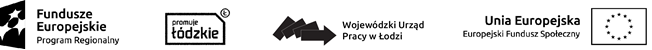 Konkurs nr RPLD.09.02.01-IP.01-10-001/17Lista projektów wybranych do dofinansowania L.p.Numer kancelaryjny wnioskuNazwa beneficjentaTytuł projektuKwota ogółemKwota dofinansowaniaLiczba punktówWynik oceny1EFS-4220-RPLD.9.2.1-1.0002/17Powiat Wieruszowski/Powiatowe Centrum Pomocy Rodzinie w WieruszowieCentrum Usług Społecznych w powiecie wieruszowskim3 447 915,66 zł3 101 112,69 zł82,50Wybrany do dofinansowania2EFS-4220-RPLD.9.2.1-1.0001/17Miasto Piotrków Trybunalski/MOPR„Razem możemy więcej”1 262 995,20 zł1 132 187,20 zł81,50Wybrany do dofinansowania3EFS-4220-RPLD.9.2.1-1.0004/17Gmina Opoczno/Miejsko-Gminny Ośrodek Pomocy Społecznej w OpocznieCUS - centrum usług społecznych dla mieszkańców powiatu opoczyńskiego2 549 721,35 zł2 283 230,45 zł81,00Wybrany do dofinansowania4EFS-4220-RPLD.9.2.1-1.0005/17Miasto Łódź/Miejski Ośrodek Pomocy Społecznej w ŁodziOpiekuńcza Łódź5 570 272,40 zł4 937 608,40 zł80,00Wybrany do dofinansowania5EFS-4220-RPLD.9.2.1-1.0007/17Powiat Rawski / POWIATOWE CENTRUM POMOCY RODZINIE w Rawie MazowieckiejCentrum Usług Społecznych dla powiatu rawskiego4 105 527,92 zł3 592 615,75 zł71,50Wybrany do dofinansowania6EFS-4220-RPLD.9.2.1-1.0003/17Powiat Sieradzki / Powiatowe Centrum Pomocy Rodzinie w SieradzuCentrum Usług Społecznych w Powiecie Sieradzkim4 621 887,95 zł 4 153 126,35 zł69,50Wybrany do dofinansowania